1) Personal Information* This information will be printed on the name badge. Please fill all items correctly.2) If you need documents for VISA application, please input below* Please return this form before the deadline: November 20, 2017.* For any inquiries, please contact: aofnmb.osaka@gmail.com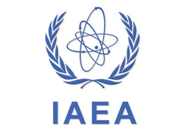 RAS6083IAEA/RCA Regional Training Course on Theragnostics and DementiasDecember 4-8, 2017Osaka University Graduate School of Medicine, Osaka, JapanApplication Form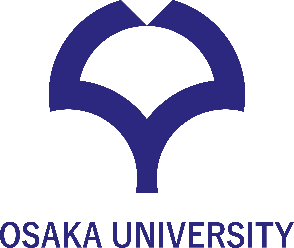 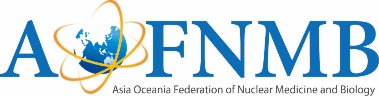 (*) First NameMiddle Name (if available)(*) Last Name (Family Name)Gender□ Male  □ Female(*) Nationality(*) InstituteDepartment(*) Title □ Prof.  □ Dr.  □ Ms.  □ Mr.  □ Other: (       )Occupation□ MD 　□Technologist  □Chemist  □ Other: (    　　　　    )AOFNMB membership□ Member (ID             )*necessaryFull Name (same as passport)Passport numberDate of Birth (YYYY/MM/DD)Postal address for visa documents delivery□ Office 　□ HomeCountryPhone Number (please include country code)Email addressDate of arrival in JapanDate of departure from Japan** Please attach the copy of your passport.** Please attach the copy of your passport.